Publicado en  el 11/07/2014 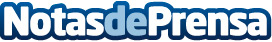 El Gobierno autoriza el inicio de los trámites para la entrada de capital privado en Aena S.A.El Gobierno ha autorizado hoy en Consejo de Ministros los trámites para la entrada de capital privado en Aena S.A., permitiendo en concreto, a la entidad pública empresarial ENAIRE, iniciar los trámites para el proceso de entrada de capital privado en la misma.Datos de contacto:Nota de prensa publicada en: https://www.notasdeprensa.es/el-gobierno-autoriza-el-inicio-de-los-tramites_1 Categorias: Construcción y Materiales http://www.notasdeprensa.es